Pwyllgor y Bartneriaeth Cydwasanaethau – Mai 2021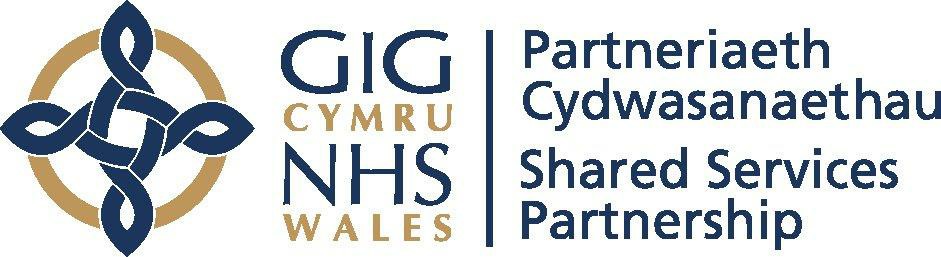 Dydd Iau 20 Mai 2021, 10:00–13:00TEAMSAgenda10:00–10:1010 munud10:10 –10:5040 munud10:50 –11:1525 munudAgendaCroeso a ChyflwyniadauMargaret FosterYmddiheuriadau am absenoldebMargaret FosterDatganiadau o FuddiannauMargaret FosterCofnodion drafft o’r cyfarfod a gynhaliwyd ar 18 Mawrth 2021Margaret Foster NWSSP Partnership Cttee Minutes - 2021. 03 .pdf (7 tudalen)Cofnodion GweithreduMargaret Foster 1.5 Action Log May 2021.pdf (1 dudalen)Diweddariadau GwasanaethDiweddariad IP5Mark RoscrowRhaglen Genedlaethol Gofal SylfaenolAndrew Evans SSP Committee. May 2021.pdf (8 tudalen)Eitemau i’w CymeradwyoGMPI – Diweddariad i'r Cynllun DirprwyoMark Harris/Paul Veysey SSPC ELS Change to Scheme of Delegation (002).pdf (14 tudalen)System Rheoli Achosion Cyfreithiol a RisgMark Harris SSPC - LR Case Management System_final.pdf (4 tudalen)Archwilio Cymru – Strategaeth Cyfarpar Diogelu PersonolAndrew Butler SSPC PPE Long-Term Strategy.pdf (4 tudalen) Procuring and Supplying PPE for Covid-19 Pandemic report.pdf (64 tudalen)Y Datganiad Llywodraethu BlynyddolPeter Stephenson SSPC Cover Sheet Annual Governance Statement.pdf (4 tudalen) FINAL DRAFT Annual Governance Statement 2020-21.pdf (40 tudalen)Diweddariadau Cytundeb Lefel GwasanaethPeter Stephenson SLA Cover Paper.pdf (3 tudalen) OVERARCHING Service Level Agreement Updated.asd.pdf (19 tudalen)11:15–11:2510 munud11:25–11:305 munud11:30–11:5020 munudAdroddiad y Cadeirydd/Rheolwr GyfarwyddwrAdroddiad y CadeiryddAr lafarDiweddariad y Rheolwr GyfarwyddwrNeil Frow SSPC MD Update May 21.pdf (6 thudalen)Diweddariadau ProsiectDiweddariad GolchdyNeil Frow Laundry Update May 21 SSPCv2.pdf (8 tudalen)Adroddiad Crynhoi Cynnydd y Swyddfa Rheoli Prosiectau (PMO)Andrew Butler PMO Monthly Update April.pdf (15 tudalen)Llywodraethu, Perfformiad a SicrwyddAdroddiad Cyllid a’r GweithluAndrew Butler/Gareth Hardacre SSPC Finance and Corporate Services May 21.pdf (11 tudalen) SSPC Workforce Report May 21.pdf (18 tudalen)Y Gofrestr Risg GorfforaetholPeter Stephenson SSPC Corporate Risk Register May 2021.pdf (5 tudalen) Corporate Risk Register 20210511.pdf (5 tudalen)Adroddiad Blynyddol am Broblemau a ChwynionPeter Stephenson SSPC Annual Report Issues and Complaints 2020-21.pdf (6 thudalen)Cylch Gorchwyl y Pwyllgor ArchwilioPeter Stephenson NWSSP Audit Committee ToR May 2021.pdf (13 tudalen)11:50–11:555 munud11:55–12:005 munudEitemau er GwybodaethAdroddiadau Monitro CyllidAndrew Butler Monitoring Return Commentary Month 12 NWSSP 2020-21 FINAL.pdf (7 tudalen) NWSSP March 21 Table A Movement.pdf (1 dudalen) NWSSP March 21 Table A2 Risks.pdf (1 tudalen) NWSSP March 21 Table B Monthly Positions.pdf (2 dudalen) NWSSP March 21 Table C Savings.pdf (2 dudalen) NWSSP March 21 Table C3 Tracker.pdf (1 dudalen) Monitoring Return Commentary Month 1 NWSSP 2021-22.pdf (6 thudalen) M1 Table A.pdf (1 dudalen) M1 Table B3.pdf (5 tudalen) M1 Tables C, C1, C2.pdf (2 dudalen) M1 Table C3.pdf (1 dudalen)Adroddiad Crynhoi Cynnydd y Pwyllgor ArchwilioPeter Stephenson 20042021 SSPC Audit Committee Assurance Report.pdf (4 tudalen)Unrhyw Fater Arall